January 29, 2020Dear Neighbor,As part of BGE’s ongoing commitment to the safe and reliable delivery of energy to our customers, we will be upgrading the transmission infrastructure located on the BGE transmission corridor between the Conastone Substation in White Hall, Harford County and the Graceton Substation in Pylesville, Harford County. The project will improve the overall electric system reliability for all customers.BGE will replace two existing towers located at Clermont Mill Rd (Tower 1411) and Urey Rd (Tower 1436).  In addition, we will replace all 8.5 miles of overhead electrical wiring (conductors) on both transmission lines.Project construction is targeted to begin in September 2020 and will continue until the summer of 2021.  To prepare for this work, BGE will soon perform routine maintenance on stone access roads that reside on BGE easements or rights-of-way, which will include laying new stone and/or tree trimming. Most of this work will occur during the workweek and during normal business hours. BGE will also hold a community meeting to share more details about this project. The meeting will be held at:Norrisville Public Library5310 Norrisville Road White Hall, MD 21161Thursday, February 13, 2020 – 6-8 pmIf you have any questions, please contact Tim Cooke at (443) 603-3730. You may also email us at BGEProject@bge.com or call us at (800) 685-0123 and reference the Conastone to Graceton Reconductoring project. In addition, information on this project can be found at http://bge.com/electricprojectupdate.BGE will do everything we can to minimize disturbances and will return any property that is altered to its original state once work is complete. I thank you in advance for your understanding and patience as we complete this important safety and reliability project. Sincerely,Lauren McKeeSenior Project ManagerBGEConastone to Graceton Reconductoring Project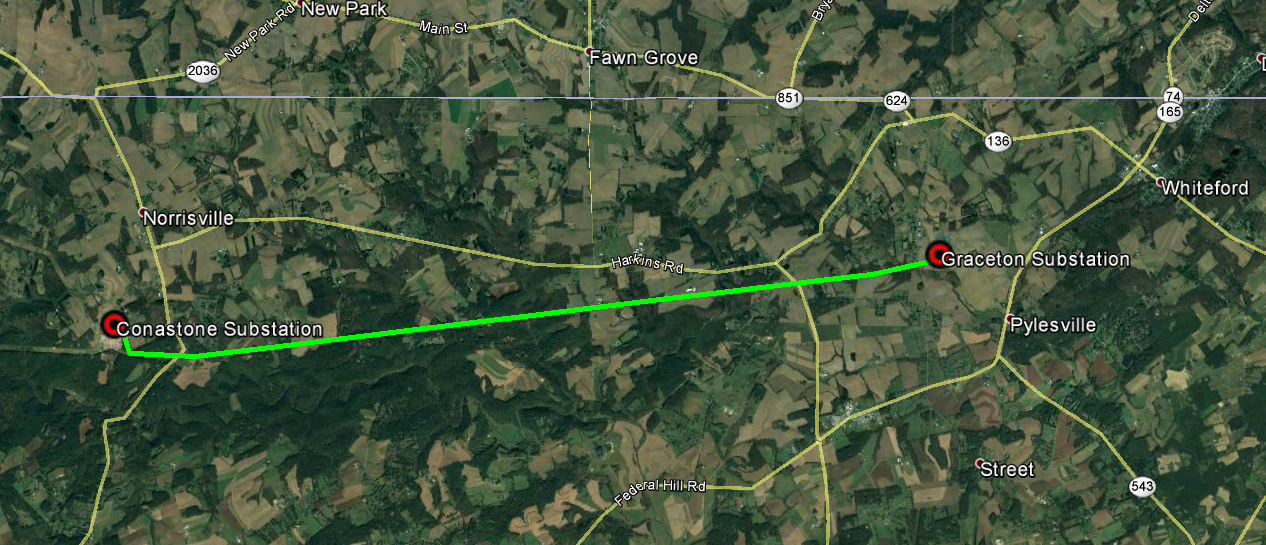 